Приложение №___к Решению Регионального политического совета«О конкурсе детских рисунков «Здоровье планеты – в моих руках!»от 01 февраля 2017 года 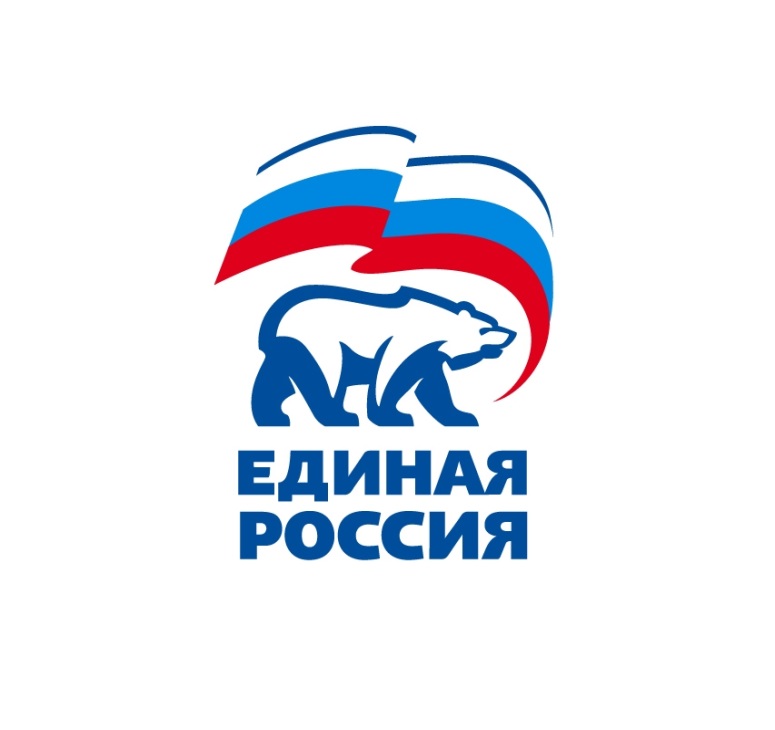 ПОЛОЖЕНИЕо конкурсе детских рисунков «Здоровье планеты – в моих руках!»Настоящее Положение определяет порядок организации и проведения Конкурса детского рисунка «Здоровье планеты - в моих руках!» (далее Конкурс)1. ОБЩИЕ ПОЛОЖЕНИЯ1.1.Учредителем Конкурса является Тюменское региональное отделение Всероссийской политической партии «ЕДИНАЯ РОССИЯ» (далее Региональное отделение Партии).Организатором Конкурса является  Региональный исполнительный комитет Тюменского регионального отделение Всероссийской политической партии «ЕДИНАЯ РОССИЯ» (далее РИК).	1.2. Конкурс  проводится в рамках  Года экологии в Российской Федерации и направлен на привлечение подрастающего поколения к решению вопросов в сфере экологии, формирование бережного отношения к природе и окружающему миру.	1.3. Подготовку, проведение  Конкурса и оценивание конкурсных работ осуществляет Региональная конкурсная комиссия (Приложение №1).2. ЦЕЛЬ И ЗАДАЧИ КОНКУРСА	2.1. Цель Конкурса - стимулирование творческой и образовательной деятельности, направленной на заботу об окружающей среде, осмысление базовых ценностей и формирование общественно-значимых идеалов. 	2.2. Задачи Конкурса:раскрытие творческого потенциала личности, креативного мышления;осознание ребенком личного вклада в решение экологических проблем;организация диалога между поколениями и носителями различных мировоззренческих позиций;повышение интереса к профессии эколога.3. УЧАСТНИКИ КОНКУРСА	3.1. К участию в Конкурсе приглашаются  учащиеся общеобразовательных организаций, организаций дополнительного образования, художественных школ и студий, индивидуальные участники в возрасте до 17 лет включительно. Участники Конкурса делятся на две возрастные группы:- младшая группа - до 12 лет;- старшая группа - 13-17 лет.4. ПОРЯДОК ПРОВЕДЕНИЯ КОНКУРСА	4.1. Конкурс проводится в два этапа: местный и региональный. Местный этап конкурса проводится во всех местных отделениях Регионального отделения Партии «ЕДИНАЯ РОССИЯ», где формируются местные конкурсные комиссии для сбора и оценки творческих работ. 	4.2. В срок  с 20 марта по 01 мая 2017 года  участники  представляют в местные конкурсные комиссии рисунки в электронном виде (скан-копии или фотографии), не более одной работы в номинации от одного участника. 	4.3. По итогам оценки на местном этапе,  отобранные конкурсные работы (не более 10 рисунков) в срок  с 01  по 10 мая рекомендуются для участия в региональном  этапе Конкурса.	4.4. Конкурсные работы в оригинальном виде должны быть представлены не позднее 15 мая в РИК по адресу: 625000, г. Тюмень, ул. Водопроводная, 36, каб.11.5. ТРЕБОВАНИЯ К КОНКУРСНЫМ РАБОТАМ5.1. Конкурсная работа выполняется на бумаге по параметрам не менее 21х30см. Техника исполнения по выбору автора: карандаш, гуашь, акварель, масло, пастель, темпера, акрил. 5.2. Конкурсная работа  должна быть оформлена в паспарту из белого картона шириной  до 5 см с каждой стороны.В нижнем правом углу паспарту крепится этикетка размером 5х10 см. Содержание этикетки: заглавными буквами (Times New Roman, размер шрифта 12, интервал 1,5), название работы, фамилия и имя автора полностью, возраст,  образовательная организация,  наименование местного отделения.При транспортировке, пересылке не допускается сворачивание и сгибание работ.5.3 Участники Конкурса предоставляют Организатору Конкурса право на публичное использование конкурсных работ, их демонстрацию в информационных, презентационных и прочих целях, а так же использование их при создании аудио, видео, WEB и печатной продукции.6. ПОДВЕДЕНИЕ ИТОГОВ И ОПРЕДЕЛЕНИЕ ПОБЕДИТЕЛЕЙ КОНКУРСА6.1. Региональная конкурсная комиссия в срок с 15 по 25 мая 2017 года  подводит итоги по представленным конкурсным рабатам.6.2. Итоги подводятся по 2 номинациям в каждой возрастной группе: «Наш край - природы чудное творенье»;«Жизнь без мусора и эко технологии».6.3. Критерии оценки конкурсных работ:соответствие содержания работы указанной тематике;оригинальность представления материала;идея, креатив, техника исполнения работы;культура оформления работы.6.4. Работы оцениваются по 10-балльной шкале в соответствии с критериями. Победители Конкурса определяются Региональной конкурсной комиссией по сумме баллов, набранных участниками.6.5. Награждение участников и победителей конкурса состоится 01 июня 2017 года, в День защиты детей (о месте и времени награждения информация будет направлена дополнительно).Состав Региональной конкурсной комиссииПриложение № 1№ФИОДолжностьАртюхов Андрей ВикторовичСекретарь Тюменского регионального отделения Партии «ЕДИНАЯ РОССИЯ»Швецова Ольга ВладимировнаЗаместитель Секретаря Тюменского регионального отделения Партии  «ЕДИНАЯ РОССИЯ»Могутова Людмила МихайловнаРегиональный координатор партийного проекта «Экология России»Рожицина Надежда АлександровнаЗаместитель Руководителя Регионального исполнительного комитета - начальник отдела партийного строительства Тюменского регионального   отделения Партии «ЕДИНАЯ РОССИЯ»Володина Елена НиколаевнаЗаместитель Руководителя Регионального исполнительного комитета по организационной работе Тюменского регионального отделения Партии «ЕДИНАЯ РОССИЯ»Герасимюк Виктория СергеевнаЗаместитель Руководителя Регионального исполнительного комитета - начальник отдела агитационно-пропагандистской работы Тюменского регионального отделения Партии «ЕДИНАЯ РОССИЯ»